«Біздің Алғашқы Президентіміз» атты дөнгелек үстел   Алғашқы президенттінің күнін тойлау алдында біздің мектебімізде Президентке арналған дөнгелек үстел өтті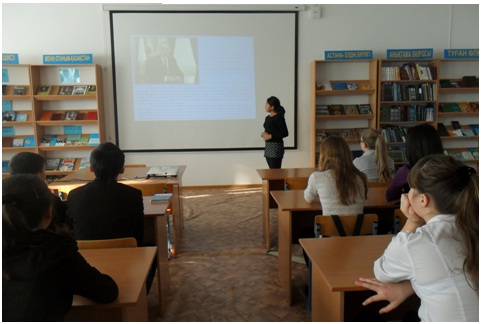 Бағытты: Тәуелсіз мемлекетті құрастырудағы Н.Ә Назарбаевтің рөлі 6-8 сыныптарМақсаты:·        Алғашқы Президентке құрмет көрсетуге үйрету·        Оқушылардың қызығушылықтарын тұғыздыру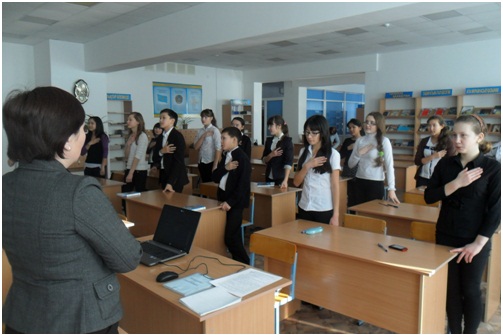 ·        Президент туралы оқушылардың білімдерін бекіту·        Оқушылардың отансүйгіштік қасиеттерін анықтау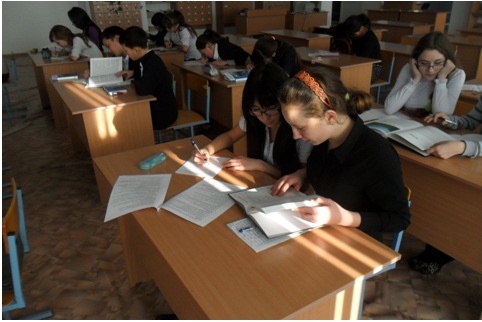   Оқушылар Президенттің өмір баянымен, айтылған сөздермен, ғылыми еңбектерімен танысты.  Оқушылардың білімдерін бекіту үшін оқушылар «Астана- Отан жүрегі, тәуелсіздік негізі» деген слаид құрастырды.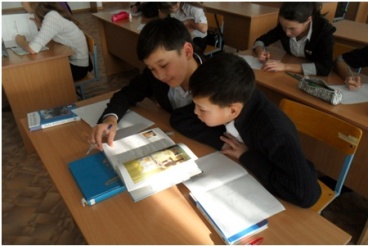   Отырыс өте қызықты және балалар үшін пайдалы өтті, үй жұмысы ретінде оқушыларға «Менің Алғашқа Президентім» деген эссе жазуға берілген.